INDICAÇÃO Nº 127/2019Indica ao Poder Executivo Municipal estudos para realização de Operação Tapa Buracos na Avenida Serra Negra em frente ao nº 470, Bairro Vila Rica.Excelentíssimo Senhor Prefeito Municipal,                       Nos termos do Art. 108 do Regimento Interno desta Casa de Leis, dirijo-me a Vossa Excelência para sugerir que, por intermédio do Setor competente, seja realizado estudo para realização de Operação Tapa Buracos na Avenida Serra Negra em frente ao nº 470, Bairro Vila Rica.Justificativa:Moradores desta referida residência solicitam melhorias.Plenário “Dr. Tancredo Neves”, em 11 de janeiro de 2.019.Celso Ávila-vereador-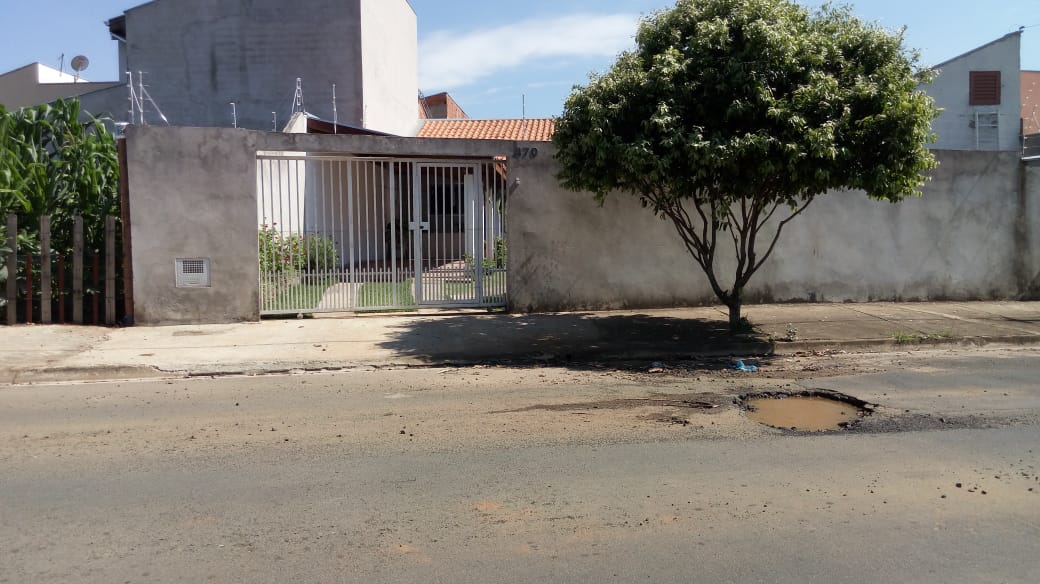 